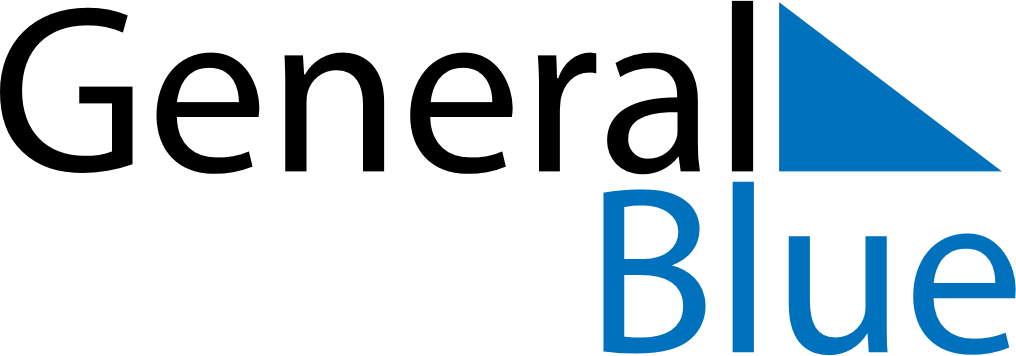 June 2028June 2028June 2028June 2028South KoreaSouth KoreaSouth KoreaSundayMondayTuesdayWednesdayThursdayFridayFridaySaturday1223456789910Memorial Day1112131415161617181920212223232425262728293030